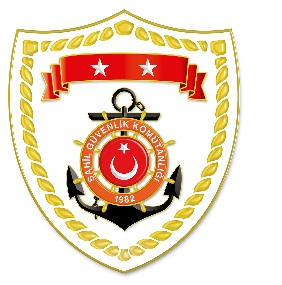 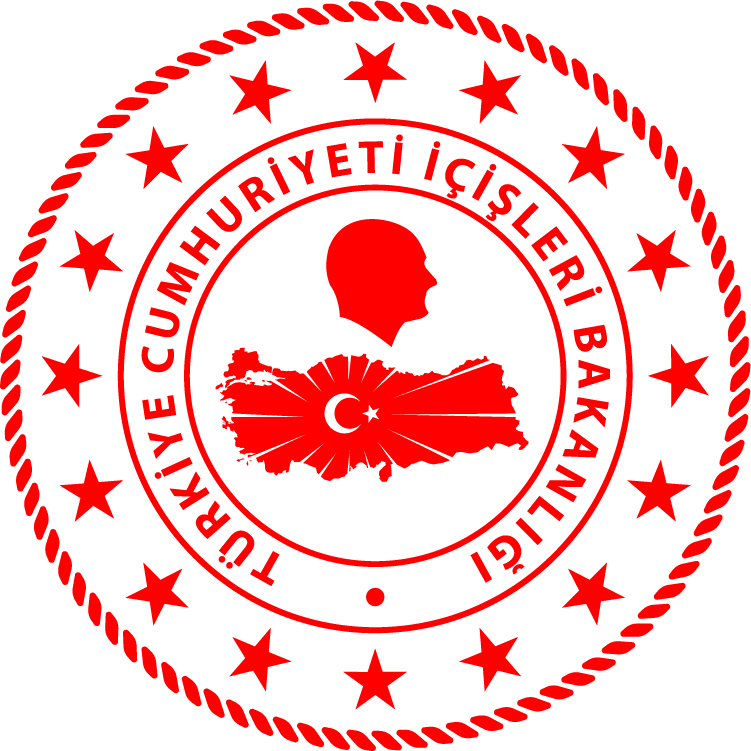 Marmara BölgesiS.NUTARİHTESPİTUYGULANAN İDARİ PARA CEZASI MİKTARI (TL)CEZANIN KESİLDİĞİİL/İLÇE-MEVKİİAÇIKLAMA110 Aralık 2019Yasak sahada kara ve kıllı midye avcılığı yapmak(2 işlem)4.905İSTANBUL/TuzlaToplam6 işleme 14.715 TL idari para cezası uygulanmıştır.210 Aralık 2019Yasak sahada kara ve kıllı midye avcılığı yapmak(4 işlem)9.810İSTANBUL/BüyükçekmeceToplam6 işleme 14.715 TL idari para cezası uygulanmıştır.